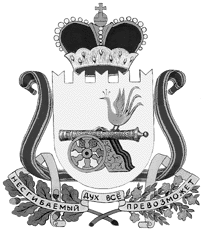 администрация ВЯЗЬМА - БРЯНСКОГО СЕЛЬСКОГО ПОСЕЛЕНИЯ ВЯЗЕМСКОГО РАЙОНА смоленской областир а с п о р я ж е Н И Еот 26.04.2018                                                                                                   № 46-рВ соответствии с пунктом 5 главы 2 Правил предоставления коммунальных услуг гражданам, утвержденных Постановлением Правительства Российской Федерации от 06.05.2011 № 354, в связи с установившейся среднесуточной температурой воздуха выше + 8 С, в течение 5 суток подряд:1. Завершить с 30 апреля 2018 года отопительный период 2017/2018 года на территории Вязьма - Брянского сельского поселения Вяземского района Смоленской области.2. Настоящее распоряжение обнародовать на информационном стенде Администрации Вязьма - Брянского сельского поселения Вяземского района Смоленской области и разместить на официальном сайте Администрации Вязьма - Брянского сельского поселения Вяземского района Смоленской области в информационно-телекоммуникационной сети «Интернет» (http://вязьма-брянская.рф/).Глава муниципального образованияВязьма - Брянского сельского поселенияВяземского района  Смоленской области                                 В.П. ШайтороваОб окончании отопительного периода 2017/2018 года на территории Вязьма – Брянского сельского поселения Вяземского района Смоленской области